ПОРТФОЛИОМокрецов Иван ВалериевичОсновные сведенияОсновные сведенияДата рождения: 21 февраля 1984 г.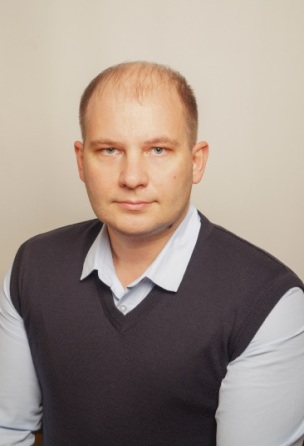 Ученая степень: кандидат технических наукУченое звание: -Классный чин: государственный советник Саратовской области 1 классаКонтактная информация:тел.: (8452) 65-47-52эл. почта: mokretsov@mail.ruОбразование: высшееСпециальность по диплому: «Технология мяса и мясных продуктов»Квалификация: инженер- 2001 – 2006 гг. – ФГОУ ВПО «Саратовский государственный аграрный университет имени Н.И. ВавиловаУченая степень, диссертация:Кандидат технических наук по специальности: 05.18.04 – Технология мясных, молочных и рыбных продуктов и холодильных производствТема диссертации: «Разработка технологии ферментированных колбас для специализированного питания»Год и место защиты: 2013, «Северо-Кавказский федеральный университет», г. СтавропольПреподаваемые дисциплины:«Технология хранения и переработки продукции животноводства»«Технические аспекты проектирования оборудования для производства продуктов питания»«Технология мяса и мясных продуктов»«Производственный учет и отчетность в мясной отрасли»Опыт работы:- июль 2005 года – ООО «Мясокомбинат «Дубки» - бракер консервного производства;- 01.09.2006 – 30.06.2007 – ассистент кафедры «Технология мяса и мясных продуктов» ФГОУ ВПО «Саратовский государственный аграрный университет им. Н.И. Вавилова»;- 07.09.2007 – 31.05.2009 – ассистент кафедры «Технология мяса и мясных продуктов» ФГОУ ВПО «Саратовский государственный аграрный университет им. Н.И. Вавилова»;01.06.2009 - 14.11.2010 – ассистент кафедры «Технология мясных и молочных продуктов» ФГОУ ВПО «Саратовский государственный аграрный университет им. Н.И. Вавилова»;- 15.11.2010 – 30.09.2011 – технолог учебно-научно-производственного цеха-лаборатории мяса и мясных продуктов ФГОУ ВПО «Саратовский государственный аграрный университет им. Н.И. Вавилова»;- 01.10.2011 – 22.10.2012 – технолог учебно-научно-производственного комплекса «Пищевик» ФГБОУ ВПО «Саратовский государственный аграрный университет имени Н.И. Вавилова»- ноябрь 2010 – октябрь 2012 – старший преподаватель кафедры «Технология мясных и молочных продуктов» ФГБОУ ВПО «Саратовский государственный аграрный университет им. Н.И. Вавилова» (по совместительству);- 23.10.2012 – 16.11.2016 – консультант отдела развития предприятий мясо-молочной промышленности управления развития пищевой и перерабатывающей промышленности министерства сельского хозяйства Саратовской области;- 17.11.2016 – по н.в. – начальник отдела по развитию агропродовольственных рынков, закупок и интервенций управления развития пищевой и перерабатывающей промышленности министерства сельского хозяйства Саратовской области;- с 2014 по 2020 гг. – работа в ФГБОУ ВО «Саратовский ГАУ» (по совместительству) в качестве производственника.Область научных интересов:Обеспечение качества мясных продуктов на основе барьерных технологий, методы определения активности воды в пищевых продуктах, совершенствование технологий ферментированных мясных продуктов, технологии производства сырокопченых и сыровяленых мясных продуктовНаучные труды:Общее количество опубликованных научных трудов и учебных изданий - 42,в том числе научных статей – 39 (из них 6 в изданиях рекомендованных ВАК РФ), методических рекомендаций – 2, патентов - 1.Авторские свидетельства, патенты:- Патент на полезную модель № 988246 «Устройство для измерения активности воды в пищевых продуктах», 2010 г., авторы: Фатьянов А.К., Алейников А.К., Мокрецов И.В.- Технические условия ТУ 9213-009-00493497-2010 «Изделия колбасные твердокопченые (сырокопченые, сыровяленые)». Стажировки, повышение квалификации:- в 2011 году в составе делегации СГАУ им. Н.И. Вавилова проходил стажировку в Германии по теме: «Инновационная структура агропромышленного комплекса Германии»- в 2014 году проходил курсы по программе: «Технологии глубокой переработки продуктов животноводства, включая вторичные продукты убоя животных для производства продуктов питания и на кормовые цели». Сертификат ФГБОУ ВПО «Саратовский государственный аграрный университет имени Н.И. Вавилова.Общественная деятельность (членство в диссертационных советах, редакционных советах, ученых советах, экспертных сообществах и пр.):- Секретарь секции «Технологии хранения и переработки сельскохозяйственной продукции» научно-технического совета министерства сельского хозяйства Саратовской области (2016-2022 гг.)- Председатель ГЭК ФГБОУ ВО «Саратовский ГАУ» по направлениям подготовки 19.04.03 «Продукты питания животного происхождения» (магистратура), 19.03.03 «Продукты питания животного происхождения» (бакалавриат) (2021-2022 гг.)Профессиональные достижения:Автор - разработчик постановления Правительства Саратовской области                      от 22 июня 2020 года № 529-П «Об утверждении Положения о предоставлении субсидий из областного бюджета на государственную поддержку стимулирования увеличения производства масличных культур». Автор - разработчик постановления Правительства Саратовской области от        29 января 2021 года № 46-П «Об утверждении правил предоставления субсидий из областного бюджета на компенсацию производителям муки части затрат на закупку продовольственной пшеницы». Автор - разработчик постановления Правительства Саратовской области от   25 октября 2021 года № 911-П «Об утверждении Положения о предоставлении субсидий из областного бюджета на возмещение производителям зерновых культур части затрат на производство и реализацию зерновых культур».Принимал участие в организации и проведении следующих областных, межрегиональных, российских и международных мероприятий:- Российская агропромышленная выставка «Золотая осень» (ежегодно, с 2013 по 2021 гг.), г. Москва;- Выставочно-ярморочные мероприятия в рамках Всероссийской массовой лыжной гонки «Лыжня России», Саратовская область;- Презентация экономического и инвестиционного потенциала Саратовской области в Торгово-промышленной палате Российской Федерации, г. Москва;- Областной традиционный национальный праздник «Наурыз», 2017-2019 гг., Саратовская область;- II Международный форум «Среда для жизни: квартира и город», г. Саратов;- бизнес-форум «Развитие во взаимодействии» в Торгово-промышленной палате Саратовской области, г. Саратов;-  Агропромышленный форум «Всероссийский день поля – 2017» (г. Казань);- Организация  экспозиции   агропромышленного комплекса   области в рамках  проводимых «Дней Саратовской области в Москве», 2017 г.;- Мероприятия в рамках Первого Саратовского межрегионального экономического форума «Движение только вперед», г. Саратов, 2018 г.;- Выставочно-ярмарочные мероприятий в рамках открытия и закрытия беговых сезонов на Саратовском ипподроме, 2018 г., 2019 г., 2022 г.;- Ярмарка «Саратовский дворик» в рамках Х Всероссийского конкурса телевизионных фильмов и программ «Мир права», г. Саратов, 2019 г.;- Мероприятия в рамках международного сельскохозяйственного форума «Саратов-Агро. День поля 2018»;- Работа делегации Саратовской области в рамках XXII Международного Конгресса пчеловодческих организаций «Апиславия», г. Москва, 2018 г.;- Выставка-ярмарка пищевой продукции на территории исторического парка «Россия моя история» приуроченной к празднованию Дня работника сельского хозяйства и перерабатывающей промышленности области;- Мероприятия в рамках презентации Саратовской области на  Международном форуме «Хлеб, ты - мир» (Калужская область), 2019 г.;- Мероприятия в рамках подготовки к презентации Саратовской области в Совете Федерации Федерального Собрания РФ, г. Москва, 2019 г.;- Выставка презентация муниципальных районов области в рамках ярмарки «выходного дня» на Театральной площади, в целях продвижение брендов муниципальных районов, популяризация достижений народного хозяйства и культуры, природных и историко-культурных особенностей муниципалитетов, г. Саратова, 2019 г.- Международная выставка продуктов питания, напитков и сырья для их производства «Продэкспо - 2020», г. Москва.В результате участия области в указанных мероприятиях, продукция предприятий пищевой и перерабатывающей промышленности была представлена и оценена на разном уровне, в том числе международном. Получено множество наград разного достоинства.Организация ярмарок различных форматов, как в областном центре, так и в муниципальных районах области, в том числе ярмарки «выходного дня» на Театральной площади г. Саратова (2012-2022 гг.).Грамоты, благодарности, награды- Благодарность СГАУ им. Н.И. Вавилова за достигнутые успехи и высокие результаты в рейтинговой оценке, 2009 г.- Благодарность министерства сельского хозяйства Саратовской области за добросовестный труд, высокий профессионализм в работе направленный на развитие агропромышленного комплекса области, 2013 год- Почетная грамота министерства сельского хозяйства Саратовской области за добросовестный труд в агропромышленном комплексе области и высокий профессионализм в работе, 2016 год- Благодарственное письмо Финансово-технологического колледжа ФГБОУ ВО «Саратовский государственный аграрный университет им. Н.И. Вавилова» за активное участие в мероприятии «Перспективы подготовки специалистов для предприятий мясомолочной промышленности», 2016 г.- Благодарственное письмо Губернатора Саратовской области за добросовестный труд и высокий профессионализм в работе, 2016 г.- Благодарность администрации Финансово-технологического колледжа ФГБОУ ВО «Саратовский государственный аграрный университет им. Н.И. Вавилова» за участие в открытом мероприятии со студентами специальности 19.02.08 Технология мяса и мясных продуктов, 2018 г.- Благодарность факультета ветеринарной медицины, пищевых и биотехнологий ФГБОУ ВО Саратовский ГАУ им. Н.И. Вавилова за популяризацию профессии и активное участи в научно-практическом форуме «День технолога», 2019 г.- Почетная грамота министерства сельского хозяйства Саратовской области за добросовестный труд в агропромышленном комплексе и высокий профессионализм в работе, 2020 год;- Благодарность Губернатора Саратовской области за добросовестный труд и высокий профессионализм в работе, 2020 год